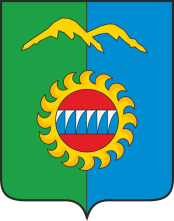 КОНТРОЛЬНО - СЧЕТНЫЙ ОРГАНГОРОДА ДИВНОГОРСКА663090, Красноярский край, г. Дивногорск, ул. Комсомольская, д.2, офис 312               тел. (39144)3-05-57                                                 E- mail: Altabaevasa@mail.ru	____________________________________________________________________	27.10.2021Заключениепо результатам финансово-экономической экспертизы постановления администрации города Дивногорска от 30.09.2015 № 149п «Об утверждении муниципальной программы «Физическая культура, спорт и молодежная политика в муниципальном образовании город Дивногорск» (далее-Программа) (в ред. пост. от 20.09.2021 № 155п) В соответствии с Положением о Контрольно- счетном органе города Дивногорска, утвержденным решением Дивногорского городского Совета депутатов от 23.06.2020 №58-357 ГС, на предмет соответствия «Порядку принятия решений о разработке муниципальных программ города Дивногорска, их формировании и реализации», утвержденному  постановлением администрации города Дивногорска от 01.08.2013 №131п, проведена финансово-экономическая экспертиза внесения изменений в муниципальную программу «Физическая культура, спорт и молодежная политика в муниципальном образовании город Дивногорск» (далее- Программа), по результатам которой установлено следующее. Проект Программы для проведения экспертизы не был представлен в Контрольно-счетный орган, что является нарушением п. 7 ч. 2 ст. 9 Федерального закона от 07.02.2011 №6-ФЗ.I. Анализ соответствия целей и задач Программы основным направлениям государственной политики Российской Федерации и Красноярского края в сфере физической культуры, спорта и молодежной политикиПриоритеты государственной политики Российской Федерации в сфере физической культуры и спорта определены Указом Президента РФ от 07.05.2018 № 204 «О Национальных целях и стратегических задачах развития Российской Федерации на период до 2024 года» и государственной программой Российской Федерации «Развитие физической культуры и спорта», утвержденной постановлением Правительства РФ от 15.04.2014 № 302. Инструментами для реализации указанных приоритетов являются федеральные проекты: «Финансовая поддержка семей при рождении детей», входящего в состав национального проекта «Демография»; федеральными проектами «Учитель будущего» и «Молодые профессионалы», входящие в состав национального проекта «Образование»; «Развитие кадрового потенциала в сфере исследований и разработок», входящего в состав национального проекта «Наука» и другие. В сфере молодежной политики - обозначены распоряжением Правительства РФ от 29.11.2014 N 2403-р «Об утверждении Основ государственной молодежной политики Российской Федерации на период до 2025 года». Отдельная государственная программа по поддержке молодежи Правительством Российской Федерации не принималась. На уровне Красноярского края приоритеты государственной политики в сфере физической культуры и спорта определены государственной программой Красноярского края «Развитие физической культуры и спорта», утвержденной постановлением Правительства Красноярского края от 30.09.2013 № 518-п, приоритеты государственной политики Красноярского края в сфере молодежной политики определены постановлением Правительства Красноярского края  от 30 сентября 2013 года N 519-п «Об утверждении государственной программы Красноярского края "Молодежь Красноярского края в XXI веке".На уровне муниципалитета постановления администрации города Дивногорска от 30.09.2015 № 149п утверждена муниципальная программа «Физическая культура, спорт и молодежная политика в муниципальном образовании город Дивногорск».К числу приоритетов отнесены следующие направления: обеспечение условий для развития на территории города физической культуры и спорта; организация проведения официальных физкультурных мероприятий и спортивных мероприятий; обеспечение соблюдения прав молодежи; обеспечение гарантий в сфере труда и занятости молодежи; поддержка общественных инициатив, направленных на патриотическое воспитание детей и молодежи, деятельности молодежных и детских объединений. Цель и задачи программы: Создание условий, обеспечивающих возможность гражданам систематически заниматься физической культурой и спортом, повышение конкурентоспособности спортсменов г. Дивногорска на различных спортивных аренах Красноярского края, РФ, развитие системы подготовки спортивного резерва города; создание условий для развития потенциала молодежи и его реализации в интересах муниципального образования  г. Дивногорск; реализация образовательных программ дополнительного образования детей; создание условий для устойчивого развития отрасли «Физическая культура, спорт и молодежная политика» в муниципальном образовании г. Дивногорск сонаправлены приоритетам государственной политики Российской Федерации и Красноярского края в сфере физической культуры, спорта и молодежной политики.Первоочередные задачи направлены на необходимость развития физической культуры и спорта в МО, вовлечения молодежи города в позитивные социальные практики и соответствуют характеристике текущего состояния анализируемой сферы, указанной в государственных программах края.Сопоставление целей и задач муниципальной программы с приоритетами государственной политики Российской Федерации и Красноярского края в области физической культуры, спорта и молодежной политики представлены в Приложение 1.2. Оценка соответствия муниципальной программы приоритетам социально-экономического развития города ДивногорскаОсновным стратегическим документом, определяющим основные направления социально-экономического развития городского округа, является Стратегия социально-экономического развития муниципального образования город Дивногорск до 2030 года (принята решением ГС от 26.11.2019 № 48-308-ГС).Муниципальные программы разрабатываются в соответствии с приоритетами социально-экономического развития, определенными стратегией социально-экономического развития муниципального образования. Настоящая Программа является одним из инструментов реализации данной Стратегии развития города. В долгосрочной перспективе (в период до 2030 года) целью молодежной политики города будет являться создание условий для развития потенциала молодежи и его реализация в интересах развития г. Дивногорска.К 2030 году эффективная реализация государственной молодежной политики должна обеспечить увеличение числа молодых людей с активной гражданской позицией, разделяющих общечеловеческие и национальные духовные ценности, занимающихся физической культурой и спортом, совершенствующих свое личное и профессиональное развитие.Одним из основных критериев оценки эффективности проводимой молодежной политики на муниципальном уровне является показатель увеличения количества социально-экономических проектов, реализуемых молодежью на территории города, а также повышение интереса молодых граждан, проживающих в городе к участию в реализации социально-экономических проектов города.При этом установленные муниципальной программой показатели не соответствуют предусмотренным Стратегией СЭР города, либо вообще отсутствуют. Не нашли отражения в программе следующие показатели: - увеличение удельного веса молодых граждан, проживающих в городе, являющимися участника мероприятий направленных на формирование ценностей здорового образа жизни, в 2,2 раза (с 13 % до 28 % молодых граждан, проживающих в городе, являющимися участника мероприятий направленных на формирование ценностей здорового образа жизни, в их общей численности);- увеличение удельного веса молодых граждан, проживающих в городе, вовлеченных в добровольческую деятельность, в 3 раза (с 1,5% до 4,5% молодых граждан, проживающих в городе, вовлеченных в добровольческую деятельность, в их общей численности);- увеличение количества социально-ориентированных коммерческих и некоммерческих организаций, институализированных молодежных сообществ на территории города, в 5 раз (с 2 до 10 социально-ориентированных коммерческих и некоммерческих организаций-институализированных молодежных сообществ на территории города).В Стратегии муниципального образования не определены в полной мере приоритетные направления политики в сфере физической культуры и спорта.Для решения стратегических задач СЭР на период с 2023 года в программе отражен только показатель «численность занимающихся в муниципальных образовательных учреждениях дополнительного образования детей физкультурно- спортивной направленности».Отсутствие на момент проверки плана реализации Стратегии, не позволило проанализировать механизм решения вышеназванных целей и задач муниципальной программы в связи с приоритетами социально-экономического развития города.В целом решение поставленных задач соответствует полномочиям, возложенным на органы местного самоуправления Федеральным законом от 06.10.2003 № 131-ФЗ «Об общих принципах организации местного самоуправления в Российской Федерации». 3. Анализ структуры и содержания муниципальной программыОснованием для разработки муниципальной программы послужили следующие нормативные документы: ст. 179 Бюджетного кодекса, Постановление Правительства Красноярского края от 01.08.2013 № 374-п «Об утверждении Порядка принятия решений о разработке государственных программ Красноярского края, их формировании и реализации»; постановление администрации  города Дивногорска от 01.08.2013 № 131п «Об утверждении Порядка принятия решений о разработке муниципальных программ города Дивногорска, их формировании и реализации» (Далее- Порядок 131п). Следует отметить, что указанный перечень НПА не содержит в качестве основания распоряжение администрации города Дивногорска от 31.07.2014 № 1561/1р «Об утверждении перечня муниципальных программ города Дивногорска», что является нарушением п. 3.1 Порядка 131п. Муниципальная программы состоит из паспорта, текстовой части, приложений и включает в себя перечень подпрограмм, действие которых носят постоянный характер (за исключением подпрограммы 3) и осуществляются в течение всего срока реализации муниципальной программы. Решение задач программы осуществляется путем реализации 4 подпрограмм: Подпрограмма 1 «Массовая физическая культура и спорт»;Подпрограмма 2 «Молодежь Дивногорья»; Подпрограмма 3 «Дополнительное образование детей в учреждении физкультурно-спортивной направленности» (с 2018 года не реализуется);Подпрограмма 4 «Обеспечение условий реализации программы и прочие мероприятия».Наименования программы, ответственного исполнителя соответствуют распоряжению администрации Дивногорска от 31.07.2014 № 1561/1р «Об утверждении перечня муниципальных программ города Дивногорска».Согласно паспорту программы ответственный исполнитель - Отдел физической культуры, спорта и молодежной политики администрации г. Дивногорска, соисполнители не предусмотрены. При этом, в паспортах подпрограмм МБУ «Спортивная школа г. Дивногорск», МАУ «Молодежный центр «Дивный» и МФОАУ п/б «Дельфин определены соисполнителями, что указывает на отсутствие взаимосвязи между паспортом Программы и паспортами подпрограмм.Следует отметить, что согласно п.п. «и» п.3 «Методики проведения антикоррупционной экспертизы, нормативных правовых актов и проектов нормативных правовых актов», утвержденной Постановлением Правительства РФ от 26.02.2010 № 96 «Об антикоррупционной экспертизе нормативных правовых актов и проектов нормативных правовых актов», нормативные коллизии - противоречия, в том числе внутренние, между нормами, создающие для государственных органов, органов местного самоуправления или организаций (их должностных лиц) возможность произвольного выбора норм, подлежащих применению в конкретном случае являются коррупциогенным фактором.Анализ структуры программы показал следующее.  Разделы паспорта программы соответствуют разделам, определённым макетом муниципальной программы в соответствии с Порядком 131п. Наименования разделов программы не в полном объеме соответствуют их смысловому наполнению. Так, стратегическая цель политики в сфере физической культуры и спорта определена только концепцией долгосрочного социально-экономического развития Российской Федерации на период до 2020 года, утвержденной Распоряжением Правительства Российской Федерации от 17.11.2008 N 1662-р, которая на момент проверки не имеет актуальности.В перечне нормативных правовых актов, необходимых для реализации муниципальной программы, не нашли отражение Указ Президента Российской Федерации от 07.05.2018 № 204 «О национальных целях и стратегических задачах развития Российской Федерации на период до 2024 года», государственные программы Красноярского края: «Развитие физической культуры и спорта», утвержденная постановлением Правительства Красноярского края от 30.09.2013 № 518-п и "Молодежь Красноярского края в XXI веке", утвержденная постановлением Правительства Красноярского края от 30 сентября 2013 года N 519-п. КСО высказывает мнение, что включение данных нормативных актов в концепцию муниципальной программы укажет на взаимосвязь стратегий развития физической культуры, спорта и молодежной политики в Красноярском крае и городе Дивногорске. В нарушение п.п. а) п.4.2 Порядка 131п информация по ресурсному обеспечению программы не разбита в разрезе подпрограмм.Механизм реализации подпрограмм не в полном объеме соответствует требованиям, предусмотренным приложением 6 к Порядку 131п. Отсутствуют критерии выбора исполнителей и получателей муниципальной услуги, последовательность решения поставленных задач, а также порядок осуществления контроля за эффективным и целевым использованием средств федерального, краевого и местного бюджетов. В подпрограммах в разделе 2.4. «Организация управления подпрограммой и контроль за ходом ее выполнения» с учетом требований Порядка 131п предусмотрен текущий контроль за ходом реализации подпрограммы, целевым и эффективным расходованием средств местного бюджета.В нарушение Порядка 131п в приложениях к подпрограммам не заполнен ожидаемый результат от реализации подпрограммного мероприятия.Разделом 2.5. «Оценка социально-экономической эффективности от реализации подпрограммы» не предусмотрен экономический эффект от увеличения доходов. Паспортом программы для МБУ «Спортивной школой г. Дивногорск», МАУ «Молодежный центр «Дивный» и МФОАУ п/б «Дельфин» предусмотрены направления деятельности «по развитию физической культуры и спорта среди инвалидов и лиц с ограниченными возможностями здоровья на территории МО г. Дивногорск» и «подготовке спортсменов к участию в региональных соревнованиях», при этом данные учреждения не определены в паспорте программы соисполнителями. В паспорте программы перечнем объектов капитального строительства определено «Здание МФОАУ плавательный бассейн «Дельфин», расположенный по адресу: г. Дивногорск, ул. Набережная, д.15а.», при этом в нарушение п. 4.2 Порядка 131п в муниципальной программе отсутствует обязательное приложение, содержащее информацию о наименовании ОКСа с указанием остатка стоимости строительства и объема капитальных вложений с разбивкой по годам.КСО предлагает данный перечень увязать с перечнем строек и объектов, предусмотренных в бюджете города на текущий и плановый период.Согласно Методическим рекомендациям   по составлению и исполнению бюджетов субъектов Российской Федерации и местных бюджетов на основе государственных (муниципальных) программ (письмо Минфина России от 30 сентября 2014 г. № 09-05-05/48843) рекомендуется применять следующий подход к целеполаганию: решение задачи программы является целью подпрограммы, решение задачи подпрограммы осуществляется посредством реализации конкретного мероприятия. При этом реализация конкретной задачи муниципальной программы осуществляется в рамках соответствующей подпрограммы.Набор мероприятий должен быть необходимым и достаточным для достижения целей и решения задач подпрограммы с учетом реализации мер государственного и правового регулирования, предусмотренных в рамках подпрограммы. Задачи подпрограммы не должны дублировать задачи муниципальной программы.В результате анализа установлены факты дублирования поставленных задач в подпрограмме и задачам, определенными в паспорте программы (приложение 2 к заключению).4. Анализ финансового обеспечения муниципальной программы Согласно паспорту Программы, объем финансовых средств муниципальной программы на период реализации предусмотрен в размере 549,5 млн. рублей, в том числе: средств краевого бюджета 67 млн. рублей или 12 % общего объема бюджетных ассигнований; средств бюджета города 374 млн. рублей или 68% общего объема бюджетных ассигнований и средств внебюджетных источников 108,5 млн. рублей или 20%. Программой предусмотрены основные направления расходования средств в рамках реализации 2 подпрограмм:1. «Массовая физическая культура и спорт» - 272,8 млн. рублей или 50% общего объема бюджетных ассигнований;            2. «Молодежь Дивногорья» - 196,1 млн. рублей или 36%.Объем средств на 2021-2023 г.г., предусмотренный муниципальной программой на момент экспертизы соответствует ассигнованиям, утвержденным в бюджете города. 5. Анализ целевых индикаторов и показателей результативности муниципальной программы Количественно выраженными характеристиками достижения цели и задач муниципальной программы являются целевые индикаторы и показатели результативности муниципальной программы. В паспорт программы включено 22 целевых индикатора. 5.1. В нарушение п. 4.2 Порядка 131п в программе отсутствует «перечень целевых показателей и показателей результативности программы» (приложение 1 к паспорту), что не позволило определить приоритетность установленных показателей в соответствии с ключевыми приоритетами развития муниципалитета. 5.2. Не соблюдено требование п. 4.3. Порядка 131п, ответственным исполнителем программы не определена методика определения целевых показателей программы.Вместе с тем, в соответствии с постановлением Правительства РФ от 02.08.2010 № 588 «Об утверждении Порядка разработки, реализации и оценки эффективности государственных программ Российской Федерации» в перечень целевых индикаторов и показателей государственной программы подлежат включению показатели, значения которых удовлетворяют одному из следующих условий: а) рассчитываются по методикам, принятым международными организациями; б) определяются на основе данных государственного (федерального) статистического наблюдения; в) рассчитываются по утвержденным федеральными органами исполнительной власти методикам, приведенным в дополнительных и обосновывающих материалах к государственной программе.Учитывая изложенное, неясны подходы по формированию и расчету прогнозных значений показателей программы, а также отчетности об их исполнении.Установленный перечень целевых показателей в разрезе подпрограмм не дает целостную характеристику реализации программы.5.3. Начиная с 2018 года поставленная цель в подпрограмме 3 по реализации образовательных программ дополнительного образования детей не предусматривает соответствующих задач в связи с переходом на реализацию программ спортивной подготовки, регламентированных Федеральным законом от 04.12.2007 329-Ф3 «О физической культуре и спорте в Российской Федерации». Муниципальное бюджетное образовательное учреждение дополнительного образования «ДЮСШ» переименовано в муниципальное бюджетное учреждение «Спортивная школа г. Дивногорска».5.4. Проведенный анализ динамики значений индикаторов и показателей результативности показал, что из 18 показателей (без учета подпрограммы 3) только один показатель запланирован на 2022-2024 годы с учетом роста, это «доля граждан, систематически занимающихся физической культурой и спортом, в общей численности населения МО г. Дивногорск», которая вырастет с 51,01% до 55,0%%. Остальные показатели имеют незначительный рост на 0,2% либо вообще не предусматривают какое-либо развитие. Сохранение динамики показателей на уровне 2022 года затрудняет провести сопоставление с поставленными задачами, так как показатели установлены на стандартном, уже достигнутом, либо заниженном уровне, не требующем дополнительных усилий для решения задач, направленных на «развитие и совершенствование…».5.5. Проведенный анализ ожидаемых результатов и показателей, определенных для оценки решения задач муниципальной программы и достигнутые значения за 2020 год, показал на перевыполнение плановых показателей, что может характеризоваться неправильностью планирования, а также снижать мотивационную составляющую планирования.Фактические значения целевых показателях в 2020 году в основном достигли предусмотренных значений на конец срока реализации муниципальной программы. По показателям: «Количество созданных рабочих мест для несовершеннолетних граждан, проживающих в городе Дивногорске» - фактическое значение в 2020 году (77 шт.) уже превысило плановый показатель 2024 года (60 шт.); «Количество молодых людей, являющихся членами проектной команды по реализации социально проектов» - фактическое значение в 2020 году (79 ед.) уже превысило плановый показатель 2024 года (72 ед.).6. Выводы и предложения по результатам проведенной экспертизы 6.1. Цели и задачи муниципальной программы сонаправлены приоритетам государственной политики Российской Федерации и Красноярского края в сфере физической культуры, спорта и молодежной политики.6.2. В Стратегии СЭР муниципального образования не определены в полной мере приоритетные направления в сфере физической культуры, спорта. Отсутствие на момент проверки плана реализации Стратегии, не позволило проанализировать механизм решения вышеназванных целей и задач муниципальной программы в связи с приоритетами социально-экономического развития города.6.3. Объем финансирования предусмотрен в размере 549,5 млн. рублей, в том числе: средств краевого бюджета 67 млн. рублей или 12 % общего объема бюджетных ассигнований; средств бюджета города 374 млн. рублей или 68% общего объема бюджетных ассигнований и средств внебюджетных источников 108,5 млн. рублей или 20%.6.4. Проведенная экспертиза муниципальной программы выявила факты нарушения требований Порядка 131п.6.5. В основном плановое показатели 2020 года перевыполнены и достигли показателей 2024 года, что снижает мотивационную составляющую планирования.6.6. Отсутствие динамики целевых показателей и показателей результативности начиная с 2022 года.КСО предлагает:6.7. Рассмотреть данное заключение по результатам финансово-экономической экспертизы постановления администрации города Дивногорска от 30.09.2015 № 149п «Об утверждении муниципальной программы «Физическая культура, спорт и молодежная политика в муниципальном образовании город Дивногорск»). 6.8. Информацию о решениях, принятых по результатам настоящей экспертизы, направить в адрес Контрольно- счетного органа города Дивногорска в срок, не позднее 30.11.2021 года.6.9. Принять к сведению, что выявленные нарушения относятся к п.1.1.18 «Нарушение порядка принятия решений о разработке государственных (муниципальных) программ, их формирования и оценки их планируемой эффективности государственных (муниципальных) программ» Классификатора нарушений, выявленных в ходе внешнего государственного аудита (контроля), введенного в действие приказом Счетной палаты Красноярского края от 29.12.2015 №80.Председатель                                                                                              С.А. АлтабаеваПриложение 1к Заключению Контрольно-счетного органа г. ДивногорскаСопоставление целей, задач, целевых индикаторов и подпрограмм, установленных в государственной программой Красноярского края и муниципальной программой г. ДивногорскаПриложение 2к Заключению Контрольно-счетного органа г. ДивногорскаСопоставление целей, задач, установленных в муниципальной программе и подпрограммах Государственная программа Муниципальная программаНаименование"Развитие физической культуры и спорта" «Физическая культура, спорт и молодежная политика в муниципальном образовании город Дивногорск»Наименование«Молодежь Красноярского края в XXI веке«Физическая культура, спорт и молодежная политика в муниципальном образовании город Дивногорск»Ответственный исполнительминистерство спорта Красноярского краяОтдел физической культуры, спорта и молодежной политики администрации г. ДивногорскаОтветственный исполнительагентство молодежной политики и реализации программ общественного развития Красноярского краяОтдел физической культуры, спорта и молодежной политики администрации г. ДивногорскаЦель Программысоздание условий, обеспечивающих возможность гражданам систематически заниматься физической культурой и спортом, повышение конкурентоспособности спорта Красноярского края на всероссийской спортивной арене, формирование системы подготовки спортивного резерва1 Создание условий, обеспечивающих возможность гражданам систематически заниматься физической культурой и спортом, повышение конкурентоспособности спортсменов г. Дивногорска на различных спортивных аренах Красноярского края, РФ, развитие системы подготовки спортивного резерва города.	2 Создание условий для развития потенциала молодежи и его реализации в интересах муниципального образования  г. Дивногорск.3. Реализация образовательных программ дополнительного образования детей.4. Создание условий для устойчивого развития отрасли «Физическая культура, спорт и молодежная политика» в муниципальном образовании г. Дивногорск.Цель Программысовершенствование условий для развития потенциала молодежи и его реализации в интересах развития Красноярского края1 Создание условий, обеспечивающих возможность гражданам систематически заниматься физической культурой и спортом, повышение конкурентоспособности спортсменов г. Дивногорска на различных спортивных аренах Красноярского края, РФ, развитие системы подготовки спортивного резерва города.	2 Создание условий для развития потенциала молодежи и его реализации в интересах муниципального образования  г. Дивногорск.3. Реализация образовательных программ дополнительного образования детей.4. Создание условий для устойчивого развития отрасли «Физическая культура, спорт и молодежная политика» в муниципальном образовании г. Дивногорск.адачи Программы1. Обеспечение развития массовой физической культуры на территории Красноярского края.2. Развитие инфраструктуры физической культуры и спорта, в том числе строительство спортивных объектов шаговой доступности.3. Поддержка спорта высших достижений на территории Красноярского края.4. Обеспечение успешного выступления спортсменов на крупнейших спортивных соревнованиях.5. Обеспечение предоставления профессионального образования в краевых государственных физкультурно-спортивных и образовательных организациях, подведомственных Министерству или в отношении которых Министерство осуществляет функции и полномочия учредителя.6. Реализация программ спортивной подготовки по видам спорта в соответствии с требованиями федеральных стандартов спортивной подготовки.7. Создание условий для подготовки и совершенствования спортсменов и тренеров с учетом непрерывности процессов спортивной подготовки.8. Создание условий для формирования, подготовки и сохранения спортивного резерва.9. Создание условий для эффективного, ответственного и прозрачного управления финансовыми ресурсами в рамках выполнения установленных функций и полномочий1.Развитие и совершенствование инфраструктуры; физической культуры и спорта в «шаговой» доступности;2.Развитие устойчивой потребности всех категорий населения к здоровому образу жизни, формирование мотивации к регулярным занятиям физической культурой и спортом посредством проведения официальных физкультурных и спортивных мероприятий, в том числе мероприятий по реализации Всероссийского физкультурно – спортивного комплекса «Готов к труду и обороне» (далее ВФСК «ГТО») на территории МО г. Дивногорск;3.Выявление и поддержка успешного опыта по организации массовой физкультурно-спортивной работы среди населения;4 Совершенствование системы мероприятий, направленных на поиск и поддержку талантливых, одаренных детей;5 Развитие кадровой политики подготовки спортивного резерва;6 Совершенствование системы подготовки спортивного резерва;7 Формирование спортивного резерва города.8. Вовлечение молодежи города Дивногорска в социальную практику;9. Создание условий успешной социализации и эффективной самореализации молодежи. 10.Осуществление физкультурно-оздоровительной и воспитательной работы среди детей и подростков, направленной на укрепление их здоровья и всестороннее физическое развитие;11. Формирование спортивного резерва города.12. Развитие и совершенствование инфраструктуры физической культуры, спорта и молодежной политики;13. Создание условий для эффективного, ответственного и прозрачного управления финансовыми ресурсами в рамках выполнения установленных функций и полномочий.адачи Программы1. создание условий успешной социализации и эффективной самореализации молодежи Красноярского края;2. создание условий для дальнейшего развития и совершенствования системы патриотического воспитания молодежи Красноярского края1.Развитие и совершенствование инфраструктуры; физической культуры и спорта в «шаговой» доступности;2.Развитие устойчивой потребности всех категорий населения к здоровому образу жизни, формирование мотивации к регулярным занятиям физической культурой и спортом посредством проведения официальных физкультурных и спортивных мероприятий, в том числе мероприятий по реализации Всероссийского физкультурно – спортивного комплекса «Готов к труду и обороне» (далее ВФСК «ГТО») на территории МО г. Дивногорск;3.Выявление и поддержка успешного опыта по организации массовой физкультурно-спортивной работы среди населения;4 Совершенствование системы мероприятий, направленных на поиск и поддержку талантливых, одаренных детей;5 Развитие кадровой политики подготовки спортивного резерва;6 Совершенствование системы подготовки спортивного резерва;7 Формирование спортивного резерва города.8. Вовлечение молодежи города Дивногорска в социальную практику;9. Создание условий успешной социализации и эффективной самореализации молодежи. 10.Осуществление физкультурно-оздоровительной и воспитательной работы среди детей и подростков, направленной на укрепление их здоровья и всестороннее физическое развитие;11. Формирование спортивного резерва города.12. Развитие и совершенствование инфраструктуры физической культуры, спорта и молодежной политики;13. Создание условий для эффективного, ответственного и прозрачного управления финансовыми ресурсами в рамках выполнения установленных функций и полномочий.Этапы и сроки реализации программы2014 - 2030 годы, этапы реализации программы не выделяются2014-2024Целевые индикаторы и показатели программыКоличество спортивных сооружений в Красноярском крае Доля граждан, систематически занимающихся физической культурой и спортом, в общей численности населенияКоличество спортсменов Красноярского края в составах кандидатов спортивных сборных команд Российской Федерации по видам спортаДоля граждан, систематически занимающихся физической культурой и спортом, в общей численности населения МО г. Дивногорск (увеличение до 55, 00 % к 2024 г.);Доля населения, принявшего участие в выполнении нормативов испытаний (тестов) комплекса ГТО от общей численности населения, проживающего на территории МО г. Дивногорск (увеличение до 0,80 % к 2024 г.); Доля лиц с ограниченными возможностями здоровья и инвалидов, систематически занимающихся физической культурой и спортом, в общей численности данной категории населения (увеличение до 17,8 % в 2024 году);Доля обучающихся общеобразовательных организаций, систематически занимающихся физической культурой и спортом, в общей численности обучающихся общеобразовательных организаций МО г. Дивногорск (увеличение до 88,8 % к 2024 г.);Доля лиц, занимающихся по программам спортивной подготовки, в общем количестве занимающихся (увеличение до 100 % к 2024 г.);Количество организованных мероприятий по подготовке спортивных сборных команд (не менее 12 мероприятий);Удельный вес спортсменов, принявших участие в официальных спортивных соревнованиях, в их общей численности (сохранность показателя 90 %);Доля спортсменов, выполнивших требования спортивной программы в их общей численности (сохранность показателя 90 %);Количество специалистов, обучающихся на курсах повышения квалификации и семинарах (ежегодно не менее 10 человек);Численность занимающихся в муниципальных образовательных учреждениях дополнительного образования детей физкультурно-спортивной направленности;Количество спортсменов в составе спортивных сборных команд Красноярского края по видам спорта;Доля обучающихся, на этапах спортивной подготовки, от общего числа обучающихся в МБУ «СШ г. Дивногорска»;Количество мероприятий в сфере молодежной политики, направленных на формирование системы развития талантливой и инициативной молодежи, создание условий для самореализации подростков и молодежи, развитие творческого, профессионального, интеллектуального потенциалов молодежи будет поддерживаться на прежнем уровне, а именно в количестве 19 в 2018 -2024 годах;Количество мероприятий в сфере молодежной политики, направленных на вовлечение молодежи в инновационную, предпринимательскую, добровольческую деятельность, а также на развитие гражданской активности молодежи и формирование здорового образа жизни будет поддерживаться на прежнем уровне, а именно в количестве 12 в 2018 -2024 годах;Количество мероприятий в сфере молодежной политики, направленных на гражданское и патриотическое воспитание молодежи, воспитание толерантности в молодежной среде, формирование правовых, культурных и нравственных ценностей среди молодежи будет поддерживаться на прежнем уровне, а именно в количестве 10 в 2018-2024 годах;Количество социальных проектов, реализуемых молодежью города, увеличится с 15 единиц в 2014 году до 24 единиц в 2024 году;Количество молодых людей, являющихся членами проектных команд, по реализации социальных проектов увеличится с 66 человек в 2018 году до 72 человек в 2024 году.Количество созданных рабочих мест для несовершеннолетних граждан, проживающих в городе Дивногорске (сохранить количество созданных рабочих мест для несовершеннолетних граждан, проживающих в городе Дивногорске на уровне 60 ед. ежегодно).Своевременность представления, уточненного фрагмента реестра расходных обязательств  распорядителя;Своевременность утверждения муниципальных заданий подведомственным распорядителю учреждениям на текущий финансовый год и плановый период;Соблюдение сроков представления распорядителем годовой бюджетной отчетности.Целевые индикаторы и показатели программыКоличество поддержанных социально-экономических проектов, реализуемых молодежью на территории Красноярского краяКоличество молодых людей, являющихся членами проектной команды по реализации социально-экономических проектов Красноярского краяКоличество молодых граждан - участников мероприятий в сфере молодежной политикиДоля граждан, систематически занимающихся физической культурой и спортом, в общей численности населения МО г. Дивногорск (увеличение до 55, 00 % к 2024 г.);Доля населения, принявшего участие в выполнении нормативов испытаний (тестов) комплекса ГТО от общей численности населения, проживающего на территории МО г. Дивногорск (увеличение до 0,80 % к 2024 г.); Доля лиц с ограниченными возможностями здоровья и инвалидов, систематически занимающихся физической культурой и спортом, в общей численности данной категории населения (увеличение до 17,8 % в 2024 году);Доля обучающихся общеобразовательных организаций, систематически занимающихся физической культурой и спортом, в общей численности обучающихся общеобразовательных организаций МО г. Дивногорск (увеличение до 88,8 % к 2024 г.);Доля лиц, занимающихся по программам спортивной подготовки, в общем количестве занимающихся (увеличение до 100 % к 2024 г.);Количество организованных мероприятий по подготовке спортивных сборных команд (не менее 12 мероприятий);Удельный вес спортсменов, принявших участие в официальных спортивных соревнованиях, в их общей численности (сохранность показателя 90 %);Доля спортсменов, выполнивших требования спортивной программы в их общей численности (сохранность показателя 90 %);Количество специалистов, обучающихся на курсах повышения квалификации и семинарах (ежегодно не менее 10 человек);Численность занимающихся в муниципальных образовательных учреждениях дополнительного образования детей физкультурно-спортивной направленности;Количество спортсменов в составе спортивных сборных команд Красноярского края по видам спорта;Доля обучающихся, на этапах спортивной подготовки, от общего числа обучающихся в МБУ «СШ г. Дивногорска»;Количество мероприятий в сфере молодежной политики, направленных на формирование системы развития талантливой и инициативной молодежи, создание условий для самореализации подростков и молодежи, развитие творческого, профессионального, интеллектуального потенциалов молодежи будет поддерживаться на прежнем уровне, а именно в количестве 19 в 2018 -2024 годах;Количество мероприятий в сфере молодежной политики, направленных на вовлечение молодежи в инновационную, предпринимательскую, добровольческую деятельность, а также на развитие гражданской активности молодежи и формирование здорового образа жизни будет поддерживаться на прежнем уровне, а именно в количестве 12 в 2018 -2024 годах;Количество мероприятий в сфере молодежной политики, направленных на гражданское и патриотическое воспитание молодежи, воспитание толерантности в молодежной среде, формирование правовых, культурных и нравственных ценностей среди молодежи будет поддерживаться на прежнем уровне, а именно в количестве 10 в 2018-2024 годах;Количество социальных проектов, реализуемых молодежью города, увеличится с 15 единиц в 2014 году до 24 единиц в 2024 году;Количество молодых людей, являющихся членами проектных команд, по реализации социальных проектов увеличится с 66 человек в 2018 году до 72 человек в 2024 году.Количество созданных рабочих мест для несовершеннолетних граждан, проживающих в городе Дивногорске (сохранить количество созданных рабочих мест для несовершеннолетних граждан, проживающих в городе Дивногорске на уровне 60 ед. ежегодно).Своевременность представления, уточненного фрагмента реестра расходных обязательств  распорядителя;Своевременность утверждения муниципальных заданий подведомственным распорядителю учреждениям на текущий финансовый год и плановый период;Соблюдение сроков представления распорядителем годовой бюджетной отчетности.Ожидаемый результаты реализации Программы- увеличить долю граждан, систематически занимающихся физической культурой и спортом, в общей численности населения до 54% в 2030 году;- увеличить количество спортсменов Красноярского края в составах кандидатов в спортивных сборных командах Российской Федерации по видам спорта до 520 человек в 2030 году.- Доля граждан, систематически занимающихся физической культурой и спортом, в общей численности населения МО г. Дивногорск (увеличение до 55 % к 2024 г.);- Доля населения, принявшего участие в выполнении нормативов испытаний (тестов) комплекса ГТО от общей численности населения, проживающего на территории МО г. Дивногорск (увеличение до 0,80 % к 2024 г.); - Доля лиц с ограниченными возможностями здоровья и инвалидов, систематически занимающихся физической культурой и спортом, в общей численности данной категории населения (увеличение до 17,8 % в 2024 году);- Доля обучающихся общеобразовательных организаций, систематически занимающихся физической культурой и спортом, в общей численности обучающихся общеобразовательных организаций МО г. Дивногорск (увеличение до 88,8 % к 2024 г.);- Доля лиц, занимающихся по программам спортивной подготовки, в общем количестве занимающихся (увеличение до 100 % к 2024 г.);- Количество организованных мероприятий по подготовке спортивных сборных команд (не менее 12 мероприятий);- Удельный вес спортсменов, принявших участие в официальных спортивных соревнованиях, в их общей численности (сохранность показателя 90 %);- Доля спортсменов, выполнивших требования спортивной программы в их общей численности (сохранность показателя 90 %);- Количество специалистов, обучающихся на курсах повышения квалификации и семинарах (ежегодно не менее 10 человек);- Численность занимающихся в муниципальных образовательных учреждениях дополнительного образования детей  физкультурно-спортивной направленности;- Количество спортсменов в составе спортивных сборных команд Красноярского края по видам спорта;- Доля обучающихся, на этапах спортивной подготовки, от общего числа обучающихся в МБУ «СШ г.Дивногорска»;- Количество мероприятий в сфере молодежной политики, направленных на формирование системы развития талантливой и инициативной молодежи, создание условий для самореализации подростков и молодежи, развитие творческого, профессионального, интеллектуального потенциалов молодежи будет поддерживаться на прежнем уровне, а именно в количестве 19 в 2018 -2024 годах;- Количество мероприятий в сфере молодежной политики, направленных на вовлечение молодежи в инновационную, предпринимательскую, добровольческую деятельность, а также на развитие гражданской активности молодежи и формирование здорового образа жизни будет поддерживаться на прежнем уровне, а именно в количестве 12 в 2018 -2024 годах;- Количество мероприятий в сфере молодежной политики, направленных на гражданское и патриотическое воспитание молодежи, воспитание толерантности в молодежной среде, формирование правовых, культурных и нравственных ценностей среди молодежи будет поддерживаться на прежнем уровне, а именно в количестве 10 в 2018-2024 годах;Количество социальных проектов, реализуемых молодежью города, увеличится с 15 единиц в 2014 году до 24 единиц в 2024 году;Количество молодых людей, являющихся членами проектной команды, по реализации социальных проектов увеличится с 66 человек в 2018 году до 72 человек в 2024 году;Количество созданных рабочих мест для несовершеннолетних граждан, проживающих в городе Дивногорске (сохранить количество созданных рабочих мест для несовершеннолетних граждан, проживающих в городе Дивногорске на уровне 60 ед. ежегодно);Своевременность представления уточненного фрагмента реестра расходных обязательств распорядителя;Своевременность утверждения муниципальных заданий подведомственным распорядителю учреждениям на текущий финансовый год и плановый период;Соблюдение сроков представления распорядителем годовой бюджетной отчетности;Ожидаемый результаты реализации Программыколичество поддержанных социально-экономических проектов, реализуемых молодежью на территории Красноярского края, увеличится до 2490 единиц;количество молодых людей, являющихся членами проектной команды по реализации социально-экономических проектов Красноярского края, увеличится до 8715 человек;количество молодых граждан - участников мероприятий в сфере молодежной политики, увеличится до 417029 человек.- Доля граждан, систематически занимающихся физической культурой и спортом, в общей численности населения МО г. Дивногорск (увеличение до 55 % к 2024 г.);- Доля населения, принявшего участие в выполнении нормативов испытаний (тестов) комплекса ГТО от общей численности населения, проживающего на территории МО г. Дивногорск (увеличение до 0,80 % к 2024 г.); - Доля лиц с ограниченными возможностями здоровья и инвалидов, систематически занимающихся физической культурой и спортом, в общей численности данной категории населения (увеличение до 17,8 % в 2024 году);- Доля обучающихся общеобразовательных организаций, систематически занимающихся физической культурой и спортом, в общей численности обучающихся общеобразовательных организаций МО г. Дивногорск (увеличение до 88,8 % к 2024 г.);- Доля лиц, занимающихся по программам спортивной подготовки, в общем количестве занимающихся (увеличение до 100 % к 2024 г.);- Количество организованных мероприятий по подготовке спортивных сборных команд (не менее 12 мероприятий);- Удельный вес спортсменов, принявших участие в официальных спортивных соревнованиях, в их общей численности (сохранность показателя 90 %);- Доля спортсменов, выполнивших требования спортивной программы в их общей численности (сохранность показателя 90 %);- Количество специалистов, обучающихся на курсах повышения квалификации и семинарах (ежегодно не менее 10 человек);- Численность занимающихся в муниципальных образовательных учреждениях дополнительного образования детей  физкультурно-спортивной направленности;- Количество спортсменов в составе спортивных сборных команд Красноярского края по видам спорта;- Доля обучающихся, на этапах спортивной подготовки, от общего числа обучающихся в МБУ «СШ г.Дивногорска»;- Количество мероприятий в сфере молодежной политики, направленных на формирование системы развития талантливой и инициативной молодежи, создание условий для самореализации подростков и молодежи, развитие творческого, профессионального, интеллектуального потенциалов молодежи будет поддерживаться на прежнем уровне, а именно в количестве 19 в 2018 -2024 годах;- Количество мероприятий в сфере молодежной политики, направленных на вовлечение молодежи в инновационную, предпринимательскую, добровольческую деятельность, а также на развитие гражданской активности молодежи и формирование здорового образа жизни будет поддерживаться на прежнем уровне, а именно в количестве 12 в 2018 -2024 годах;- Количество мероприятий в сфере молодежной политики, направленных на гражданское и патриотическое воспитание молодежи, воспитание толерантности в молодежной среде, формирование правовых, культурных и нравственных ценностей среди молодежи будет поддерживаться на прежнем уровне, а именно в количестве 10 в 2018-2024 годах;Количество социальных проектов, реализуемых молодежью города, увеличится с 15 единиц в 2014 году до 24 единиц в 2024 году;Количество молодых людей, являющихся членами проектной команды, по реализации социальных проектов увеличится с 66 человек в 2018 году до 72 человек в 2024 году;Количество созданных рабочих мест для несовершеннолетних граждан, проживающих в городе Дивногорске (сохранить количество созданных рабочих мест для несовершеннолетних граждан, проживающих в городе Дивногорске на уровне 60 ед. ежегодно);Своевременность представления уточненного фрагмента реестра расходных обязательств распорядителя;Своевременность утверждения муниципальных заданий подведомственным распорядителю учреждениям на текущий финансовый год и плановый период;Соблюдение сроков представления распорядителем годовой бюджетной отчетности;Подпрограммы"Развитие массовой физической культуры и спорта";"Развитие спорта высших достижений";"Развитие системы подготовки спортивного резерва";"Обеспечение реализации государственной программы и прочие мероприятия";Подпрограмма 1 «Массовая физическая культура и спорт»Подпрограмма 2«Молодежь Дивногорья» Подпрограмма 3«Дополнительное образование детей в учреждении физкультурно-спортивной направленности»Подпрограмма 4«Обеспечение условий реализации программы и прочие мероприятия»ПодпрограммыВовлечение молодежи в социальную практику";"Патриотическое воспитание молодежи"Подпрограмма 1 «Массовая физическая культура и спорт»Подпрограмма 2«Молодежь Дивногорья» Подпрограмма 3«Дополнительное образование детей в учреждении физкультурно-спортивной направленности»Подпрограмма 4«Обеспечение условий реализации программы и прочие мероприятия»Муниципальная программаПодпрограммы«Развитие массовой физической культуры и спорта» целицели  Создание условий, обеспечивающих возможность гражданам систематически заниматься физической культурой и спортом, повышение конкурентоспособности спортсменов г. Дивногорска на различных спортивных аренах Красноярского края, РФ, развитие системы подготовки спортивного резерва города. Создание доступных условий для занятий населения муниципального образования город Дивногорск различных возрастных, профессиональных и социальных групп физической культурой и спортом, и развитие системы подготовки спортивного резерва городазадачизадачи1.Развитие и совершенствование инфраструктуры; физической культуры и спорта в «шаговой» доступности;2.Развитие устойчивой потребности всех категорий населения к здоровому образу жизни, формирование мотивации к регулярным занятиям физической культурой и спортом посредством проведения официальных физкультурных и спортивных мероприятий, в том числе мероприятий по реализации Всероссийского физкультурно – спортивного комплекса «Готов к труду и обороне» (далее ВФСК «ГТО») на территории МО г. Дивногорск;3.Выявление и поддержка успешного опыта по организации массовой физкультурно-спортивной работы среди населения;4. Совершенствование системы мероприятий, направленных на поиск и поддержку талантливых, одаренных детей;5. Развитие кадровой политики подготовки спортивного резерва;6. Совершенствование системы подготовки спортивного резерва;7. Формирование спортивного резерва города.1.Развитие и совершенствование инфраструктуры физической культуры и спорта в «шаговой» доступности;2.Развитие устойчивой потребности всех категорий населения к здоровому образу жизни, формированию мотивации к регулярным занятиям физической культурой и спортом посредством проведения официальных физкультурных и спортивных мероприятий, в том числе мероприятий по реализации Всероссийского физкультурно – спортивного комплекса «Готов к труду и обороне» (далее - ВФСК «ГТО») на территории МО г. Дивногорск;3.Выявление и поддержка успешного опыта по организации массовой физкультурно-спортивной работы среди населения;4.Совершенствование системы мероприятий, направленных на поиск и поддержку талантливых, одаренных детей;5.Развитие кадровой политики подготовки спортивного резерва;6.Совершенствование системы подготовки спортивного резерва.7.Формирование спортивного резерва города.«Молодежь Дивногорья» целицели  Создание условий для развития потенциала молодежи и его реализации в интересах муниципального образования  г. Дивногорск.Создание условий для развития потенциала молодежи и его реализации в интересах развития муниципального образования г. Дивногорскзадачизадачи 1. Вовлечение молодежи города Дивногорска в социальную практику;2. Создание условий успешной социализации и эффективной самореализации молодежи. 1.Вовлечение молодежи в общественную деятельность.2.Создание условий успешной социализации и эффективной самореализации молодежи3.Поддержка одаренной и талантливой молодежи.       4.Создание условий для получения молодыми гражданами, проживающими на территории городского округа г. Дивногорска, информации о мероприятиях молодежной политики. «Обеспечение условий реализации программы и прочие мероприятия» целицели Создание условий для устойчивого развития отрасли «Физическая культура, спорт и молодежная политика» в муниципальном образовании г. Дивногорск. создание условий для устойчивого развития отрасли «физическая культура, спорт и молодежная политика»задачизадачи1. Развитие и совершенствование инфраструктуры физической культуры, спорта и молодежной политики;2. Создание условий для эффективного, ответственного и прозрачного управления финансовыми ресурсами в рамках выполнения установленных функций и полномочий.1. Развитие и совершенствование инфраструктуры физической культуры, спорта и молодежной политики.2. Создание условий для эффективного, ответственного и прозрачного управления финансовыми ресурсами в рамках выполнения установленных функций и полномочий.